ΠΡΟΓΡΑΜΜΑ«ΑΓΡΟΤΙΚΗ ΑΝΑΠΤΥΞΗ ΤΗΣ ΕΛΛΑΔΑΣ 2014 – 2020»Μέτρο 4 :«Επενδύσεις σε υλικά στοιχεία του ενεργητικού».Υπομέτρο 4.3 «Στήριξη για επενδύσεις σε υποδομές που συνδέονται με την ανάπτυξη, τονεκσυγχρονισμό ή την προσαρμογή της γεωργίας και της δασοκομίας»,Δράση 4.3.1 «Υποδομές εγγείων βελτιώσεων»,ΤΙΤΛΟΣ ΕΡΓΟΥ:  ΑΠΟΚΑΤΑΣΤΑΣΗ ΑΡΔΕΥΤΙΚΩΝ ΔΙΚΤΥΩΝ ΔΗΜΟΥ ΣΗΤΕΙΑΣΚωδικός CPV:        45232120-9 «Αρδευτικά έργα»Η πίστωση προέρχεται από το Πρόγραμμα «Αγροτική Ανάπτυξη της Ελλάδας 2014 – 2020» με συγχρηματοδότηση από το Ε.Γ.Τ.Α.Α.ΠΡΟΚΗΡΥΞΗ ΔΗΜΟΣΙΑΣ ΣΥΜΒΑΣΗΣ(ΆΡΘΡΟΥ 122 Ν.4412/2016, ανοικτή διαδικασία)1. Επωνυμία και Διευθύνσεις:Επίσημη Επωνυμία: Δήμος ΣητείαςΤαχ. Δ/νση: Π. Βαρθολομαίου 9 , 72300, ΣητείαΚωδικός NUTS: EL432 (Νομός Λασιθίου)Ηλεκτρονικό ταχυδρομείο: info@sitia.grΔ/νση στο διαδίκτυο: www.sitia.gr         Αρμόδιος για πληροφορίες: Φουκαράκη Ευαγγελία (28433 41245)                                                                Βιτσεντζάκης Ιωάννης (28433 41246)2. Επικοινωνία:Προσφέρεται ελεύθερη, πλήρης, άμεση και δωρεάν ηλεκτρονική πρόσβαση στα έγγραφα της σύμβασης στον ειδικό, δημόσια προσβάσιμο, χώρο "ηλεκτρονικοί διαγωνισμοί" της πύλης www.promitheus.gov.gr καθώς και στην ιστοσελίδα της αναθέτουσας αρχής του Δήμου Σητείας www.sitia.gr (https://www.sitia.gr/information-services/auction ).Περαιτέρω πληροφορίες είναι διαθέσιμες από: προαναφερθείσα διεύθυνση & τηλέφωνα3. Τύπος Αναθέτουσας Αρχής & Δραστηριότητα που αυτή ασκεί: Αρχή τοπικής αυτοδιοίκησης  (Ο.Τ.Α.)4. Η σύμβαση δεν αφορά από κοινού διαδικασία δημόσιας σύμβασης και δεν ανατίθεται από κεντρική αρχή αγορών.5. Κωδικός Κύριου Λεξιλογίου CPV: 45232120-9 «Αρδευτικά έργα»6. Είδος Σύμβασης: ΕΡΓΑ7. Τόπος Εκτέλεσης: NUTS: EL432   α) περιοχές Κοινότητας Σταυρωμένου                                                                         β) περιοχές Κοινότητας Περβολλακίων                                                                         γ) περιοχές Κοινότητας Τουρλωτής (οικ. Μόχλος) 8. Τίτλος Έργου: Αποκατάσταση αρδευτικών δικτύων Δήμου Σητείας                              ΥΠΟΕΡΓΟ: Αποκατάσταση αρδευτικών δικτύων Δήμου Σητείας9. Σύντομη Περιγραφή: Το έργο αφορά στην εκτέλεση έργων σε τρεις Τοπικές Κοινότητες του Δήμου Σητείας, και έχει ως κύριο αντικείμενο την τοποθέτηση αγωγών διανομής αρδευτικού ύδατος  προς αντικατάσταση των υπαρχόντων αγωγών, οι οποίοι παρουσιάζουν διαρροές λόγω παλαιότητας ή ακαταλληλότητας με αποτέλεσμα να υπάρχει απώλεια πολύτιμης ποσότητας ύδατος και δυσλειτουργία των δικτύων. Αφορά σε ήδη αρδευόμενες περιοχές και όχι σε επεκτάσεις δικτύων σε μη αρδευόμενους τομείς. Επιπλέον, στη μελέτη συμπεριλαμβάνεται και η κάλυψη υφιστάμενης κυλινδρικής μεταλλικής αρδευτικής δεξαμενής της Τ.Κ. Σταυρωμένου.    Σκοπός της παρούσας μελέτης είναι να ελαχιστοποιηθούν οι απώλειες ύδατος και να γίνει ορθότερη διαχείριση των υδάτινων αποθεμάτων.           10. Εκτιμώμενη συνολική αξία: Αξία χωρίς ΦΠΑ 783.842,94ΕΥΡΩ11. Εναλλακτικές προσφορές δεν γίνονται δεκτές  12. Διάρκεια Σύμβασης: Η προθεσμία εκτέλεσης του έργου είναι δεκατρείς (13) μήνες από την υπογραφή της σύμβασης13. Προϋποθέσεις συμμετοχής:Δικαίωμα συμμετοχής έχουν φυσικά ή νομικά πρόσωπα, ή ενώσεις αυτών που δραστηριοποιούνται στην κατηγορία ΥΔΡΑΥΛΙΚΩΝ ΕΡΓΩΝ ή/και στην κατηγορία ΗΛΕΚΤΡΟΜΗΧΑΝΟΛΟΓΙΚΩΝ ΕΡΓΩΝ και που είναι εγκατεστημένα:α) σε κράτος-μέλος της Ένωσης,β) σε κράτος-μέλος του Ευρωπαϊκού Οικονομικού Χώρου (Ε.Ο.Χ.),γ) σε τρίτες χώρες που έχουν υπογράψει και κυρώσει τη ΣΔΣ, στο βαθμό που η υπό ανάθεση δημόσια σύμβαση καλύπτεται από τα Παραρτήματα 1, 2, 4 και 5 και τις γενικές σημειώσεις του σχετικού με την Ένωση Προσαρτήματος Ι της άνω Συμφωνίας, καθώς και άνω καιδ) σε τρίτες χώρες που δεν εμπίπτουν στην περίπτωση γ΄ της παρούσας παραγράφου και έχουν συνάψει διμερείς ή πολυμερείς συμφωνίες με την Ένωση σε θέματα διαδικασιών ανάθεσης δημοσίων συμβάσεων.Οικονομικός φορέας συμμετέχει είτε μεμονωμένα είτε ως μέλος ένωσης.Οι ενώσεις οικονομικών φορέων συμμετέχουν υπό τους όρους των παρ. 2, 3 και 4 του άρθρου 19 και των παρ. 1 (ε) και 3 (β)του άρθρου 76 του ν. 4412/2016, όπως τροποποιήθηκε και ισχύει. Δεν απαιτείται από τις εν λόγω ενώσεις να περιβληθούν συγκεκριμένη νομική μορφή για την υποβολή προσφοράς. Σε περίπτωση που η ένωση αναδειχθεί ανάδοχος η νομική της μορφή πρέπει να είναι τέτοια που να εξασφαλίζεται η ύπαρξη ενός και μοναδικού φορολογικού μητρώου για την ένωση (πχ κοινοπραξία).Λόγοι αποκλεισμού: Σύμφωνα με το άρθρο 73 του Ν.4412/2016 όπως έχει τροποποιηθεί και ισχύει και το άρθρο 22 της διακήρυξης.Κριτήρια επιλογής: Όσον αφορά την καταλληλότητα για την άσκηση της επαγγελματικής δραστηριότητας οι προσφέροντες που είναι εγκατεστημένοι στην Ελλάδα υποβάλλουν βεβαίωση εγγραφής στο Μητρώο Εργοληπτικών Επιχειρήσεων Δημοσίων Έργων (βεβαίωση Μ.Ε.Ε.Π υπό το πρίσμα της μεταβατικής περιόδου για την εφαρμογή του νέου Μητρώου, σύμφωνα με το Π.Δ. 71/2019 (ΦΕΚ 112/Α/03-07-2019), για έργα κατηγορίας ΥΔΡΑΥΛΙΚΩΝ ΕΡΓΩΝ και στην κατηγορία ΗΛΕΚΤΡΟΜΗΧΑΝΟΛΟΓΙΚΩΝ ΕΡΓΩΝ. Οι προσφέροντες που είναι εγκατεστημένοι σε λοιπά κράτη μέλη της Ευρωπαϊκής Ένωσης προσκομίζουν τις δηλώσεις και πιστοποιητικά που περιγράφονται στο Παράρτημα ΧΙ του Προσαρτήματος Α του ν.4412/2016.14. Διαδικασία Ανάθεσης: Ανοικτή διαδικασία του άρθρου 27 του ν. 4412/2016.15. Η Σύμβαση δεν υποδιαιρείται σε τμήματα.16. Κριτήριο Ανάθεσης της σύμβασης είναι η πλέον συμφέρουσα από οικονομική άποψη προσφορά μόνο βάσει τιμής (χαμηλότερη τιμή ), άρθρο 95 παρ. 2.α του Ν.4412/2016.17. Ημερομηνία λήξης της προθεσμίας υποβολής των προσφορών: 21/12/2020, ημέρα Δευτέρα , Ώρα λήξης της υποβολής προσφορών ορίζεται η 10:00 π. μ.18. Φάκελοι προσφορών: Οι προσφορές υποβάλλονται από τους ενδιαφερόμενους ηλεκτρονικά, μέσω της διαδικτυακής πύλης www.promitheus.gov.gr του ΕΣΗΔΗΣ. Εντός τριών 3 εργάσιμων ημερών από την ηλεκτρονική υποβολή προσκομίζεται υποχρεωτικά από τον οικονομικό φορέα στην αναθέτουσα αρχή, σε έντυπη μορφή και σε σφραγισμένο φάκελο, η πρωτότυπη εγγυητική επιστολή συμμετοχής.19. Χρόνος ισχύος προσφορών:Κάθε υποβαλλόμενη προσφορά δεσμεύει τον συμμετέχοντα στον διαγωνισμό κατά τη διάταξη του άρθρου 97 του ν. 4412/2016, για διάστημα 9 μηνών, από την ημερομηνία υποβολής των προσφορών.20. Ημερομηνία και ώρα ηλεκτρονικής αποσφράγισης των προσφορών ορίζεται η 28/12/2020 ημέρα Δευτέρα και ώρα 10:00 π.μ.21. Πρόσωπα τα οποία επιτρέπεται να παρίστανται στην αποσφράγιση: ΗΛΕΚΤΡΟΝΙΚΗ ΔΙΑΔΙΚΑΣΙΑ22. Γίνεται δεκτή ΜΟΝΟ η ηλεκτρονική υποβολή προσφορών23. Γλώσσα Διαδικασίας: Οι προσφορές και τα περιλαμβανόμενα σε αυτές στοιχεία, καθώς και τα αποδεικτικά έγγραφα συντάσσονται στην ελληνική γλώσσα ή συνοδεύονται από επίσημη μετάφραση τους στην ελληνική γλώσσα. Στα αλλοδαπά δημόσια έγγραφα και δικαιολογητικά εφαρμόζεται η Συνθήκη της Χάγης της 5.10.1961, που κυρώθηκε με το ν.1497/1984( Α΄188).24. Χρηματοδότηση: Το έργο συγχρηματοδοτείται από το Πρόγραμμα Αγροτικής Ανάπτυξης (ΠΠΑ) 2014-2020, από το Ευρωπαϊκό Γεωργικό Ταμείο Αγροτικής Ανάπτυξης (ΕΓΤΑΑ) και Εθνικούς Πόρους με Κωδικό Ενάριθμου έργου 2020ΣΕ08210002 της ΣΑ 082/1 (κωδ. ΟΠΣΑΑ : 0016017443).25. Διαδικασίες Προσφυγής: Προδικαστική προσφυγή ενώπιον της ΑΕΠΠ, κατατίθεται ηλεκτρονικά βάσει του τυποποιημένου εντύπου και μέσω της λειτουργικότητας «Επικοινωνία» του υποσυστήματος της διαδικτυακής πύλης www.promitheus.gov.gr του ΕΣΗΔΗΣ σύμφωνα και με το άρθρου 4.3 της Διακήρυξης.26. Άλλες πληροφορίες:Εγγύηση Συμμετοχής: Για την συμμετοχή στον διαγωνισμό απαιτείται η κατάθεση από τους συμμετέχοντες οικονομικούς φορείς, κατά τους όρους της παρ. 1 α) του άρθρου 72 του ν.4412/2016 και του άρθρου 15 της διακήρυξης, εγγυητικής επιστολής συμμετοχής, που ανέρχεται στο ποσό των 15.676,85 ευρώ. Στην περίπτωση ένωσης οικονομικών φορέων, η εγγύηση συμμετοχής περιλαμβάνει και τον όρο ότι η εγγύηση καλύπτει τις υποχρεώσεις όλων των οικονομικών φορέων που συμμετέχουν στην ένωση.Η παρούσα περίληψη διακήρυξης επέχει θέση μόνον ανακοίνωσης και δεν υποκαθιστά την αναλυτική διακήρυξη του διαγωνισμού.Ο ΔΗΜΑΡΧΟΣ ΣΗΤΕΙΑΣΓΙΩΡΓΟΣ ΖΕΡΒΑΚΗΣ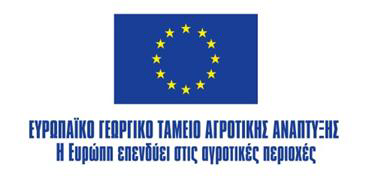 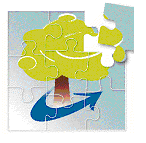 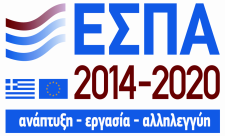 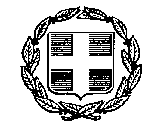  ΕΛΛΗΝΙΚΗ ΔΗΜΟΚΡΑΤΙΑ  ΝΟΜΟΣ ΛΑΣΙΘΙΟΥ ΔΗΜΟΣ ΣΗΤΕΙΑΣ  Δ/ΝΣΗ ΤΕΧΝΙΚΩΝ ΥΠΗΡΕΣΙΩΝΣητεία, 2 - 12 - 2020 Αρ. Πρωτ. : 9930Ταχ/κή Διεύθυνση : Α. Παναγούλη 1 Ταχ/κός Κώδικας: 72300, Σητεία Πληροφορίες: Βιτσεντζάκης Γιάννης                       Φουκαράκη Ευαγγελία Τηλέφωνο: 28433 41246 , 41245 Fax: 28430 20821Ηλεκ/κή Διεύθυνση : vitsentzakis@sitia.gr, foukaraki@sitia.gr  